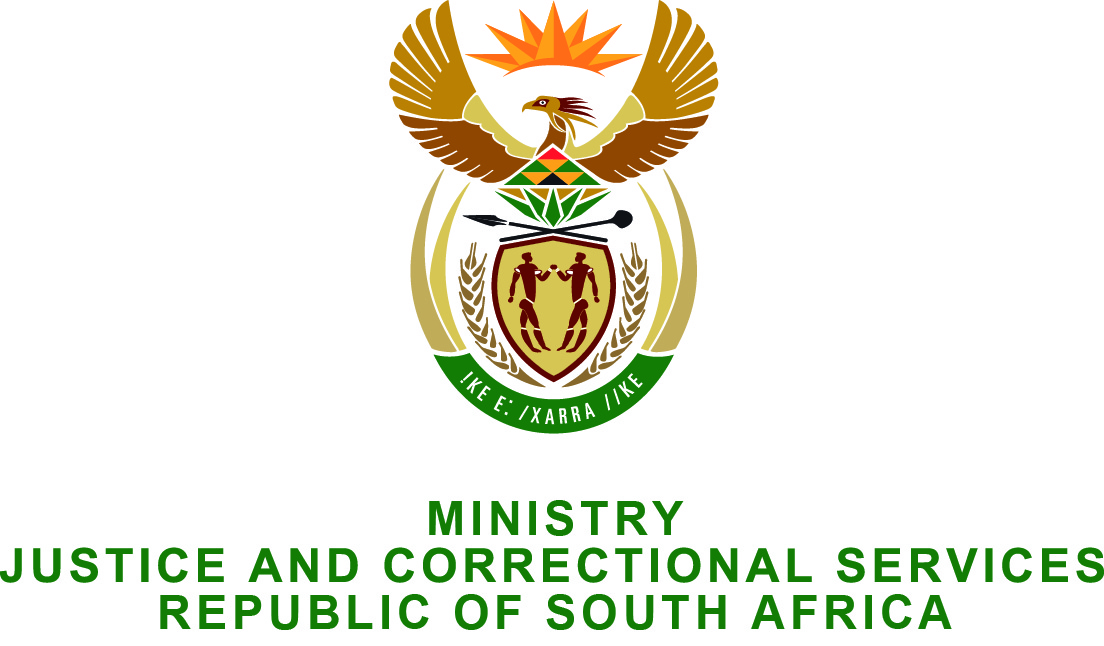 NATIONAL ASSEMBLY  QUESTION FOR WRITTEN REPLY PARLIAMENTARY QUESTION NO: 3185DATE OF QUESTION: 28 AUGUST 2015DATE OF SUBMISSION: 11 SEPTEMBER 2015Adv G Breytenbach (DA) to ask the Minister of Justice and Correctional Services:What progress has been made in the (a) investigation and/or (b) prosecution in a certain matter (details furnished) which was formerly investigated by the Specialised Investigating Unit and which is currently with the Specialised Commercial Crime Unit in Pretoria? NW3783EREPLY I wish to inform the Honourable Member that the investigation is at an advanced stage after suffering delays when both the lead investigator in the South African Police Services and prosecutor in the National Prosecuting Authority left the case in the middle before the investigation was completed. The investigation is anticipated to be finalised during the course of this year (2015). 